 «УТВЕРЖДАЮ»Директор  ГОБУ ДОД СДЮСШОР № 3 Калининского района___________/Д.В. Васильев /«УТВЕРЖДАЮ»Президент Санкт-Петербургской Спортивной федерации ТХЭКВОНДО (ВТФ), Генеральный директор Лиги мастеров Боевых искусств____________Д.А. Момот«___»____________2014г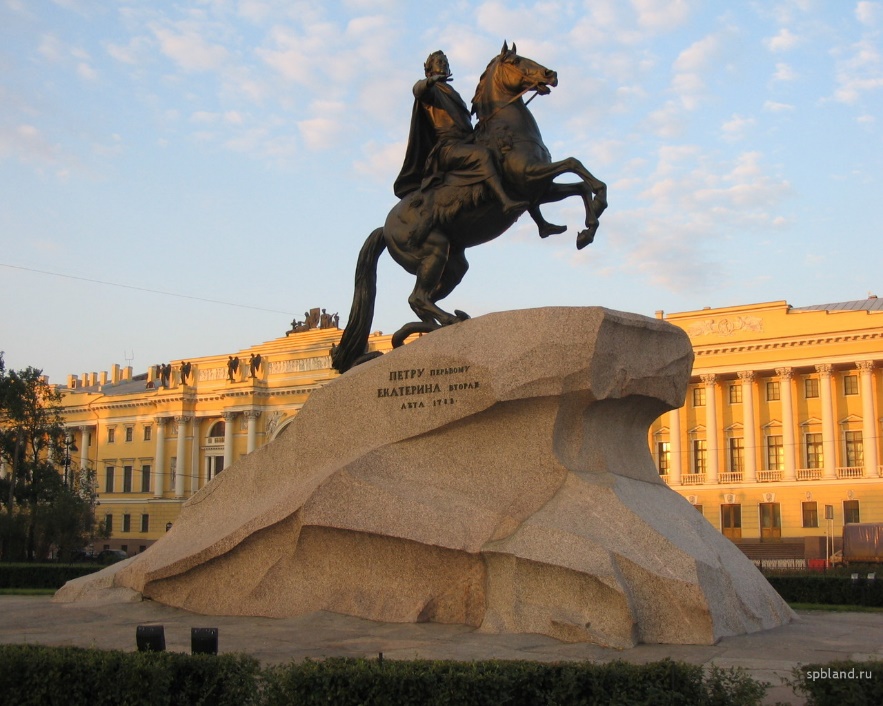 Положениео проведении Открытого Кубка « Кубок  Петра 1 »  по Тхэквондо (ВТФ)среди новичков: 2006-2007 г.р., 2004-2005 г.р., 2001-2003 г.р.,  без ограничения младших юношей 2004-2005 г.р.юношей 2001-2003 г.р., юниоров 1998-2000 г.р.Командные бои ТК-5  среди юношей 2001-2003 г.р., юниоров 1998-2000 г.р.6-7 декабря 2014 года, город Санкт-Петербург1. Цели и задачиПопуляризация тхэквондо (ВТФ) среди детей и подростков Санкт-Петербурга.Привитие начинающим спортсменам желания участвовать в соревнованиях.Повышение спортивного мастерства и уровня подготовки спортсменов.Развитие и популяризация тхэквондо (ВТФ) как олимпийского вида спорта.Пропаганда здорового образа жизниПоднятие уровня судейства в Санкт-ПетербургеПривлечение Общественных организаций к развитию массового детско-юношеского спорта2. Место проведения соревнованийМандатная комиссия и взвешивание участников будет проводится Санкт-Петербург  ул. Ушинского дом 10 ГОБУ ДОД СДЮСШОР №3 Калининского р-на5 декабря с 17.00 до 21.00:			С 17.00 ДО 19.00 взвешивание для приезжих команд			С 19.00 до 21.00 взвешивание для команд из Санкт-Петербурга Первенство: СПб., ФОК «Комета», ул. Главная -24 лит. «А»,  м. Удельная 6 декабря  сбор участников 8:30, начало соревнований в 9:00;7 декабря сбор участников 9:00, начало соревнований в 9:30;3. Обеспечение безопасности участников и зрителейСоревнования проводятся на спортивных сооружениях, отвечающих требованиям соответствующих правовых актов, действующих на территории РФ по вопросам обеспечения общественного порядка и безопасности участников и зрителей, а так же при условии наличия актов готовности физкультурного или спортивного сооружения к проведению мероприятий,  утверждаемых в установленном порядке.Участие в соревнованиях осуществляется только при наличии договора (оригинал) о страховании жизни и здоровья от несчастных случаев, который предоставляется в мандатную комиссию на каждого участника соревнований.Организаторы соревнований обязаны осуществлять обеспечение медицинской помощью участников мероприятия.Каждый участник должен иметь действующий  медицинский допуск спортивного диспансера или  разовую  медицинскую  справку   на участие в соревнованиях.4. Участники соревнования и условия приемаК  участию в соревнованиях допускаются спортсмены:6 декабря – субботаГРУППА «А» Среди новичков (мальчики и девочки): 2006-2007 г.р. (спортсмены до 7 гыпа), занимающееся не более 2-х лет, и не выступавшие на соревнованиях без ограничений.Весовые категории: -22, -24, -26, -28,  -30,  -32,  -34,  -37, +37 кг.удары в верхний уровень ЗАПРЕЩЕНЫ! (после второго предупреждения (гамтём) спортсмен снимается с соревнований)ГРУППА «В» Среди новичков (мальчики и девочки): 2004-2005 г.р. (спортсмены до 7 гыпа желтые, зелёные пояса), занимающееся не более 2-х лет, не выступавшие на первенствах города без ограничений.Весовые категории: -26, -28,  -30,  -32,  -34,  -37, -41, +41 кг.удары в верхний уровень разрешены! ГРУППА «С» Среди младших юношей и девушек без ограничения по уровню подготовки: 2004-2005 г.р. Весовые категории: -26, -28,  -30,  -32,  -34,  -37, -41, -45, +45 кг.удары в верхний уровень разрешены! Регламент боев: три раунда по 1 минуте – перерыв 30 секунд (При несоответствии (занижении) уровня подготовки спортсмен будет снят с соревнований. Стартовый взнос не возвращается.ГРУППА «D» (юноши и девушки): 2001-2003 г.р., не призеры официальных первенств города без ограничений.Весовые категории: 	юноши:  -33, -37, -41, -45, -49, -53, -57, -61, +61 кг.девушки: -29, -33, -37, -41, -44, -47, -51, -55, +55 кг.При несоответствии (занижении) уровня подготовки спортсмен будет снят с соревнований. Стартовый взнос не   возвращаетсяРегламент боев: три раунда по 1 минуте – перерыв 30 секунд7 декабря – воскресенье:Командные соревнования:Команда состоит из 5-ти спортсменов. Первый раунд длится 5 минут. Каждый спортсмен соревнуется по минуте – первый номер против первого, второй против второго и так далее. Второй раунд длится 5 минут – смена спортсменов производится по желанию секунданта. После смены должно быть проведено 3 технических действия – лишь тогда следующая замена будет произведена рефери. Счет раундов идет общий.Весовые категории: Юноши – 37, 41, 45, 49, 53Юниоры – 51, 55, 59, 63, 68Командные бои проводятся на обычных жилетахВозможно проведение на системе KP&P, информация будет позже.Личное Первенство: Группа «К» К участию в соревнованиях среди юношей и девушек  2001-2003 г.р. допускаются спортсмены без ограничения уровня подготовки.Весовые категории: 	юноши:  -33, -37, -41, -45, -49, -53, -57, -61, -65, +65 кг. девушки: -29, -33, -37, -41, -44, -47, -51, -55,-59, +59 кг.Группа «J» К участию в соревнованиях среди юниоров и юниорок  1998-2000 г.р. допускаются спортсмены без ограничения уровня подготовки.Весовые категории: 	юниоры:  -45, -48, -51, -55, -59, -63, -68, -73, -78, +78 кг. юниорки: -42, -44, -46, -49, -52, -55, -59, -63, -68, +68 кг.Регламент боев: три раунда по полторы минуты – перерыв 40 секундЗа участие в обеих программах соревнований платится одни взносСоревнования в возрастных категориях «К» и «J» будут проводиться на электронной системе  KP&P.Видеореплей рассматривается только в полуфинальных и финальных поединкахПри заявке в в/к менее четырёх человек смежные веса могут быть объединены.В минимальной и максимальной и абсолютной весовых категориях указывать точный вес спортсмена!!5. Программа соревнованияДо 3 декабря 2014 г.  - приём заявок : …5 декабря 2014 г  -   мандатная комиссия и взвешивание участников6 декабря 2014 г - 8.30   -  сбор  участников-9.00  -  начало поединков7 декабря 2014 г.  – 9.00  - сбор участников9.30  - начало поединков6. НАГРАЖДЕНИЕПобедители   Открытого кубка « Кубок Петра1»  награждаются: Кубками, медалями, грамотами и спортивными призами;Призеры  Первенства награждаются: медалями и грамотами при условии выигранного боя.7. ТРЕБОВАНИЕ К КОМАНДЕПредставитель команды является ответственным лицом команды и несёт всю полноту ответственности за достоверность и подлинность предоставляемых документов на спортсменов – участников.На  мандатную комиссию предоставляются следующие  документы:1) именная заявка, заверенная спортивным медицинским диспансером (либо справка городского или районного ВФД на каждого участника);2) документ удостоверяющий личность (ксерокопия свидетельства о рождении или паспорта);3) ОМС  на каждого участника, страховка от несчастного случая (оригинал).4) благотворительный  взнос 800 руб. (предоставляется представителем общей суммой от всего клуба).Дубль – 400 руб.Переход из одной весовой категории в другую – 500 руб.Расходы, связанные с организацией и проведением Открытого кубка « Кубок Петра1», осуществляются за счет привлечённых средств благотворительных взносов от команд участников Кубка.Форма заявкиЗАЯВКА ПОДАЕТСЯ В ФОРМАТЕ EXCEL!!!! Все графы заявки должны быть заполнены полностью!8. Организаторы соревнований.Организатор соревнований     – 	Плотников Р.В., тел. 8-911-723-98-22Главный судья – Трихин Д.В. тел. 8-911-917-14-09Главный секретарь – Казакова М.В.,   тел. 8-911-727-51-21Иногородним командам – по вопросам размещения обращаться по телефону. 8-911-723-98-22, Плотников Роман Викторович№Ф.И.О.Год рожденияГып, пумВ\КГород, область, край, республикаСК, ДЮСШ, СДЮСШОРФ.И.О. ИнструктораВиза врача122